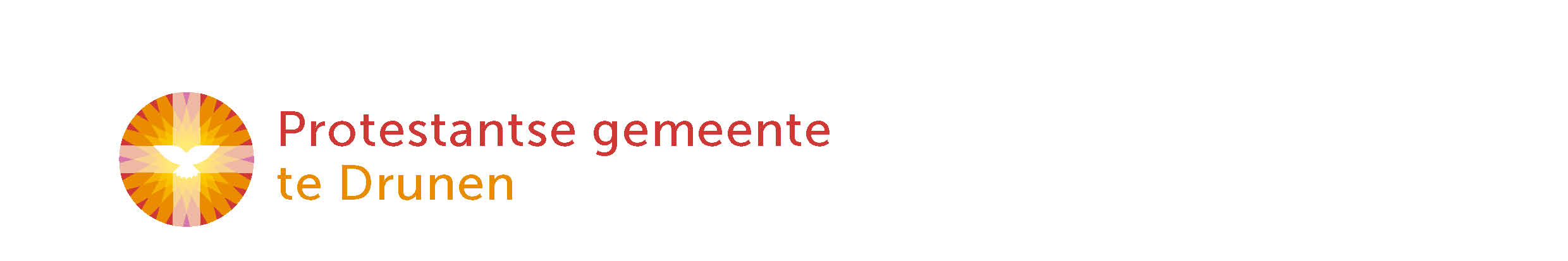 Zondag 5 februari 2023Ds. Otto GrevinkKort wervend stukje over de dienst: Het eerste Bijbelboek Genesis blijft me fascineren. Het is het boek van de beginselen zou je kunnen zeggen. Het Basisboek. In dit boek worden relaties gelegd, tussen God en mens, en tussen mensen, in een steeds groter en ingewikkelder familieverband. Het hoogtepunt is het verhaal van Jozef, de zoon van Jakob. Een lang verhaal binnen het basisboek, dat heel veel vertelt over wie wij zijn met elkaar en hoe we zouden kunnen zijn. En daarin verbergen mensen wel eens wie ze echt zijn. Via een ogenschijnlijk klein detail in het verhaal van Jozef en zijn broers ontdekken we waarom we ons wel eens verbergen voor elkaar, hoe we maskers opzetten, en wat Gods antwoord daarop is.Welkom/afkondigingen	Aanvangslied (staande): psalm 78: 1,3,9 (De nieuwe psalmberijming):1. Luister, mijn volk, naar mijn doordachte woorden,
naar wat wij eens van onze ouders hoorden.
wij mogen het verleden niet vergeten;
laat aan je kinderen Gods daden weten.
Vertel het door, vertel het nageslacht 
wat Hij gedaan heeft door zijn grote kracht.3. Zij moesten laten wat hun ouders deden:
die hadden niet de strijd van God gestreden.
Efraïms mannen bleven zich verzetten;
ze weigerden te leven naar zijn wetten.
Die laffe strijders dachten er niet aan
dat Hij altijd voor hen had klaargestaan.9. Al was hun hart maar half aan Hem verbonden,de Heer bedekte keer op keer hun zonden.Zijn grote woede moest Hij vaak bedwingen;Hij wilde niet dat zij ten onder gingen.
Dan dacht Hij: ‘Ach, ze zijn maar zwak en klein;laat Ik ook nu maar weer genadig zijn’. Stil gebed, Bemoediging en Groet met wisselspraak (staande)V: 	Onze hulp is in de naam van de Heer G: 	DIE HEMEL EN AARDE GEMAAKT HEEFT V: 	Die trouw houdt tot in eeuwigheid G: 	EN DIE NIET LOSLAAT HET WERK DAT ZIJN HAND EENS BEGONNEN IS V: 	Genade, barmhartigheid en vrede zij u van God, de Vader en van Jezus Christus onze Heer, door de heilige Geest, die ons aanvuurt in geloof, hoop en liefdeG: 	AMENLied: ‘Uit uw hemel zonder grenzen’ (lied 527: 1,2,3,5)KyriegebedGlorialied: ‘Alle eer en alle glorie (lied 305: 1,2,3)Gebed voor de SchriftlezingMet de kinderenKinderlied: Van top tot teen  https://youtu.be/wdlBm_XgaqwLezing Oude Testament (NBV21) : Genesis 42: 1-81Toen Jakob hoorde dat er in Egypte graan was, zei hij tegen zijn zonen: ‘Waarom ondernemen jullie niets? 2Ik heb gehoord dat er in Egypte graan te krijgen is. Ga ernaartoe en koop daar graan voor ons, zodat we in leven blijven en niet van de honger omkomen.’ 3Hierop gingen tien van Jozefs broers op reis om bij de Egyptenaren graan te kopen. 4Jakob liet Benjamin, Jozefs volle broer, niet met de anderen meegaan, uit angst dat hem iets zou overkomen.5Zo kwamen Israëls zonen graan kopen, samen met vele anderen, omdat de hongersnood ook Kanaän in zijn greep hield. 6Jozef was de hoogste machthebber in het land en iedereen moest bij hem graan kopen. Toen zijn broers voor hem verschenen, bogen ze zich diep voor hem neer. 7Zodra Jozef zijn broers zag herkende hij hen, maar hij deed alsof zij vreemden voor hem waren en vroeg op strenge toon: ‘Waar komen jullie vandaan?’ Ze antwoordden dat ze uit Kanaän kwamen en voedsel wilden kopen. 8Jozef herkende zijn broers wel, maar zij herkenden hem niet.Samenzang: ‘Neem mij aan zoals ik ben’ (lied 833 (3x))Lezing Nieuw Testament (NBV21): Marcus 5: 1-131Ze kwamen aan de overkant van het meer, in het gebied van de Gerasenen. 2Toen Hij uit de boot gestapt was, kwam Hem meteen vanuit de grafspelonken een man tegemoet die door een onreine geest bezeten was 3en in de spelonken woonde. Niemand kon hem meer vastbinden, zelfs niet met kettingen. 4Hij was al dikwijls aan handen en voeten geketend geweest, maar dan trok hij de kettingen los en sloeg hij de boeien stuk, en niemand was sterk genoeg om hem te bedwingen. 5En altijd, dag en nacht, liep hij schreeuwend tussen de rotsgraven en door de bergen en sloeg hij zichzelf met stenen. 6Toen hij Jezus in de verte zag, rende hij op Hem af en wierp zich voor Hem neer, 7en luid schreeuwend zei hij: ‘Wat heb ik met Jou te maken, Jezus, Zoon van de allerhoogste God? Ik bezweer Je bij God: doe me geen pijn!’ 8Want Hij had tegen hem gezegd: ‘Onreine geest, ga weg uit die man.’ 9Jezus vroeg hem: ‘Wat is je naam?’ En hij antwoordde: ‘Legioen is mijn naam, want we zijn met velen.’ 10Hij smeekte Hem dringend om hen niet uit deze streek te verjagen. 11Nu werd er op de berghelling een grote kudde varkens gehoed. 12De onreine geesten smeekten Hem: ‘Stuur ons naar die varkens, dan kunnen we bij ze intrekken.’ 13Hij stond hun dat toe. Toen de onreine geesten de man verlaten hadden, trokken ze in de varkens, en de kudde van wel tweeduizend stuks stormde de steile helling af, het meer in, en verdronk in het water.Samenzang: ‘Dat wij onszelf gewonnen geven’ (lied 816: 1,2,3,4)VerkondigingLuisterlied: https://www.youtube.com/watch?v=WzYtnk3XziI Kinderen komen terugDIENST VAN DE TAFELNodigingDe Heer heeft zijn tafel bereid voor wie op Hem vertrouwen en Hem liefhebben. Christus nodigt ons om dankbaar en gelovig met de lofprijzing van zijn Kerk in te stemmen en brood en wijn uit zijn hand te ontvangen.GavenWe bereiden de tafel met de gaven van brood en wijn, en met onze gaven, bestemd voor de doelen van onze collecten.Dankgebed, voorbeden en stil gebed, steeds afgesloten met lied 333: ‘Kom, Geest van God’Lied: ‘Vier met alles wat in je is’ (lied 386: 1, 2 en 3 )Tafelgebed “Omdat Gij liefde zijt” U komt onze dank toe, Heer onze God, omdat Gij Liefde zijt:een God die ons geen lot oplegt, maar onze lotgevallen deelt,die ons falen vergeeft en onze fouten draagt,die zich ons lijden aantrekt en zich verheugt in onze vreugden.Zo hebt Gij U bewezen en zo vertrouwen wij op U,ook als uw aangezicht verborgen is, uw stem niet wordt gehoorden uw arm te kort schijnt om ons te helpen.U komt onze dank toe, Heer onze God, om Jezus uw Zoon:Hij is het Woord dat ons uw liefde verklaart,Hij is in levenden lijve uw ontferming, vergeving, genezing,Hij geeft ons een teken van wat liefde mag heten.Lied: ‘Heilig, heilig, heilig, hemelhoog verheven’ (lied 985: 1,2,3)Want Hij heeft in de nacht van de overlevering het brood genomen, het gebroken, en gezegd: “Dit is mijn lichaam voor u”.Zo heeft Hij ook de beker genomen en gezegd: “dit is het nieuwe verbond in mijn bloed, doet dit om Mij te gedenken”.Bijeen tot zijn gedachtenis komen wij tot U, o God, met dit brood en deze bekeren wij bidden U: gedenk Hem die zich voor ons heeft opgeofferden aanvaard het teken van onze toewijding.Laat zijn Geest ons bezielen, de Geest van uw liefde, dat wij elkaar nabij zijn en staande houden als een levend bewijs dat liefde bestaan kan, dat hoop doet leven en dat geloof niet uitgestorven is.Onze Vader Onze Vader die in de hemel zijt,Uw naam worde geheiligd.Uw koninkrijk kome.Uw wil geschiede, op aarde zoals in de hemel.Geef ons heden ons dagelijks brood.En vergeef ons onze schuldenzoals ook wij onze schuldenaars vergeven.En leid ons niet in verzoeking,maar verlos ons van de boze.Want van U is het koninkrijken de kracht en de heerlijkheidin eeuwigheid. Amen.Gemeenschap van brood en wijnHet lichaam van Christus, brood uit de hemel.Het bloed van Christus, wijn van het koninkrijk.Tijdens de maaltijd: muziekDankgebed
Heer, onze God, met open handen zijn wij hier gekomenen Gij hebt ons verzadigd met brood uit de hemel.Leer ons met anderen te delen  wat wij in overvloed van U ontvangen hebben.Door Christus, onze Heer. Amen.Slotlied: ‘Overvloedig geef ik u’ (lied 428 (Nederlands))Wegzending en zegenAfsluitend muziek tijdens het verlaten van de kerk